Seria trzecia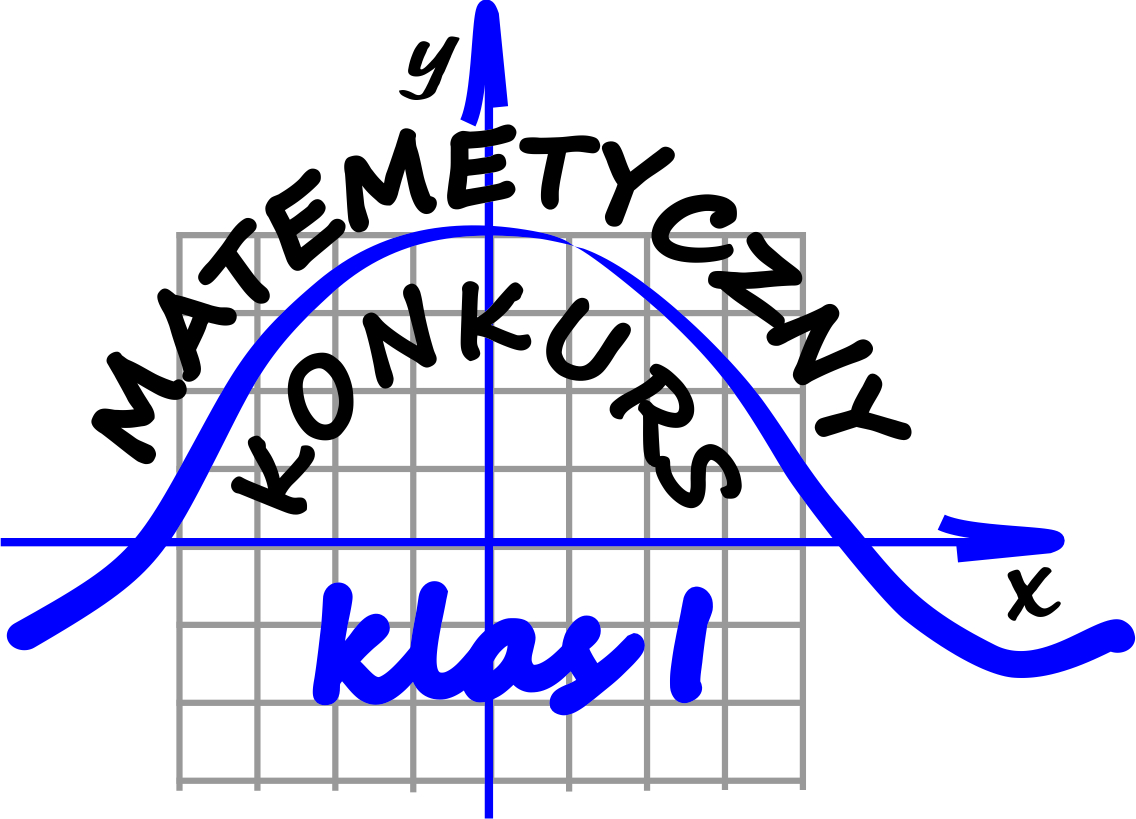 Zadanie 1Uprość wyrażenia:=;=;=.Zadanie 2Rozwiąż algebraicznie nierówności:,.Zadanie 3Udowodnij równości:Zadanie 4Oblicz:.Zadanie 5Wykaż, że poniższe wyrażenie ma stałą wartość dla :Uwagi:za bezbłędne rozwiązanie każdego z zadań można uzyskać 5 punktów,każde zadanie musi być rozwiązane na oddzielnej kartce formatu A4,aby wziąć udział w konkursie należy rozwiązać choć jedno zadanie,rozwiązania zadań każdy składa u swego nauczyciela matematyki,termin oddawania zadań trzeciej serii mija 13.01.2023 r.